08.06.2017Good morning.Due to a severe shortage of drivers Wednesday Thursday and Friday of this week.  Five drivers either sick or away I have had to combine a number of  runs.11512 in the morning and afternoon run #1 is being combined with 1512.  Services Silverdale, Stella Maris and Kingsway.11512 run #2 in the afternoon is being combined with 1527. Services Orewa College.Ritchies have placed adds in both the Rodney Times and Nor-West newspapers lately with absolutely no response.I am unavailable  7:am until 9:00am and 2:00pm until 4:30pm as I am on the road driving.I apologise for any inconvenience caused. Runs should be back to normal on MondayRegardsGlenda SavageHelensville/OrewaBranch ManagerMob. 0275 488 630Ph. 09 420 6091Fax.09 420 6089Email: Helensville.depot@ritchies.co.nz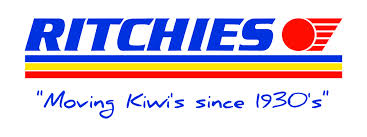 